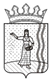 НАЧАЛЬНИКФИНАНСОВОГО  УПРАВЛЕНИЯ  АДМИНИСТРАЦИИОКТЯБРЬСКОГО  ГОРОДСКОГО ОКРУГАПЕРМСКОГО  КРАЯ РАСПОРЯЖЕНИЕ16.03.2020                                                                                                      №52 Об утверждении Положенияо секторе финансового контроляФинансового управленияадминистрации Октябрьскогогородского округа Пермского краяВ соответствии с Положением о Финансовом управлении администрации Октябрьского городского округа Пермского края, утвержденным решением Думы Октябрьского городского округа Пермского края от 06.12.2019 № 94,. Утвердить прилагаемое Положение о секторе финансового контроля Финансового управления администрации Октябрьского городского округа Пермского края.       2.  Контроль за исполнением настоящего распоряжения оставляю за собой.       Начальник 		 					           Т. Г. Винокурова    Утвержденораспоряжением начальника Финансового управления администрации Октябрьского городского округа Пермского края от 16.03.2020 №52  Положениео секторе финансового контроля Финансового управления администрации Октябрьского городского округа Пермского краяI. Общие положения1.1. Настоящее Положение разработано в соответствии с действующим законодательством Российской Федерации, Пермского края и Октябрьского городского округа Пермского края в целях регламентации деятельности сектора финансового контроля Финансового управления администрации Октябрьского городского округа Пермского края (далее - Сектор), определяет правовое положение, цели и задачи деятельности, функции, права, обязанности и ответственность.1.2. Сектор является структурным подразделением Финансового управления  администрации Октябрьского городского округа Пермского края (далее – Финансовое управление), созданным для реализации Финансовым управлением полномочий:органа внутреннего муниципального финансового контроля по осуществлению внутреннего муниципального финансового контроля;органа, уполномоченного на осуществление контроля в сфере закупок товаров, работ, услуг для обеспечения нужд Октябрьского городского округа, в случаях, установленных законодательством.       1.3. Сектор в своей деятельности руководствуется Конституцией Российской Федерации, федеральными конституционными законами, федеральными законами, указами и распоряжениями Президента Российской Федерации, постановлениями и распоряжениями Правительства Российской Федерации, Уставом Октябрьского городского округа Пермского края, приказами и указаниями Министерства финансов Российской Федерации, законами Пермского края, указами и распоряжениями губернатора Пермского края, постановлениями и распоряжениями Правительства Пермского края, законодательством о муниципальной службе, Кодексом этики и служебного поведения муниципальных   служащих нормативными и правовыми актами Октябрьского городского округа Пермского края и настоящим Положением.II. Цели и задачи деятельности2.1. Основными целями деятельности Сектора являются:2.1.1.выявление, предупреждение, недопущение и пресечение неправомерных и неэффективных действий по формированию, распределению, аккумулированию и использованию бюджетных средств;2.1.2. предотвращение и выявление нарушений законодательства Российской Федерации в сфере закупок;2.1.3.осуществление организации проведения контрольных мероприятий, направленных на создание и повышение эффективности деятельности Сектора в рамках исполнения полномочий Финансового управления как органа внутреннего муниципального финансового контроля и органа, уполномоченного на осуществление контроля в сфере закупок.2.2. Для достижения основных целей Сектор в своей деятельности решает следующие задачи:2.2.1.организация и проведение контрольных мероприятий в рамках осуществления внутреннего муниципального финансового контроля;2.2.2.организация и проведение контрольных мероприятий в рамках осуществления контроля в сфере закупок товаров, работ, услуг для обеспечения нужд Октябрьского городского округа;2.2.3. контроль за своевременностью и полнотой устранения выявленных нарушений бюджетного законодательства и нормативных правовых актов, регулирующих бюджетные правоотношения, а также законодательства Российской Федерации и иных нормативных правовых актов о контрактной системе в сфере закупок;2.2.4. повышение качества проводимых контрольных мероприятий на основе соблюдения установленных правил и стандартов проведения внутреннего муниципального финансового контроля и контроля в сфере закупок.III. ФункцииСектор для достижения поставленных целей и задач осуществляет следующие функции:3.1. Осуществляет при реализации полномочий Финансового управления как органа внутреннего финансового контроля:контроль за соблюдением положений правовых актов, регулирующих бюджетные правоотношения, в том числе устанавливающих требования к бухгалтерскому учету и составлению и представлению бухгалтерской (финансовой) отчетности муниципальных  учреждений Октябрьского городского округа;контроль за соблюдением положений правовых актов, обусловливающих публичные нормативные обязательства и обязательства по иным выплатам физическим лицам из бюджетов бюджетной системы Российской Федерации, а также за соблюдением условий договоров (соглашений) о предоставлении средств из бюджета Октябрьского городского округа, муниципальных контрактов;контроль  за соблюдением условий договоров (соглашений), заключенных в целях исполнения договоров (соглашений) о предоставлении средств из бюджета, а также в случаях, предусмотренных Бюджетным кодексом Российской Федерации, условий договоров (соглашений), заключенных в целях исполнения муниципальных контрактов; контроль за достоверностью отчетов о результатах предоставления и (или) использования бюджетных средств (средств, предоставленных из бюджета), в том числе отчетов о реализации муниципальных программ, отчетов об исполнении муниципальных заданий, отчетов о достижении значений показателей результативности предоставления средств из бюджета; контроль в сфере закупок, предусмотренный законодательством Российской Федерации о контрактной системе в сфере закупок товаров, работ, услуг для обеспечения муниципальных нужд:3.1.1. формирует план контрольных мероприятий Финансового управления, как органа внутреннего муниципального финансового контроля;3.1.2. проводит плановые и внеплановые проверки, ревизии и обследования объектов контроля в пределах своей компетенции;3.1.3. проводит экспертизы, необходимые при проведении контрольных мероприятий, и (или) привлекает независимых экспертов для проведения таких экспертиз;3.1.4. оформляет и направляет по результатам проведенных контрольных мероприятий объектам контроля акты и заключения;3.1.5. осуществляет рассмотрение и подготовку заключений на поступившие возражения по результатам проведенных контрольных мероприятий;3.1.6. готовит и направляет объектам контроля представления, предписания об устранении выявленных нарушений в случаях, предусмотренных законодательством Российской Федерации;3.1.7. осуществляет контроль за своевременностью и полнотой исполнения в установленный срок представлений, предписаний об устранении нарушений по результатам проведенных контрольных мероприятий;3.1.8. направляет по результатам проведенных контрольных мероприятий в правоохранительные органы информацию и материалы о факте совершения действия (бездействия), содержащего признаки состава преступления;3.1.9. размещает на официальном сайте Октябрьского муниципального района и единой информационной системы в информационно-телекоммуникационной сети «Интернет» в сроки, установленные законодательством, информацию о результатах контрольной деятельности;3.1.10. направляет информацию о выявленных нарушениях главному распорядителю (распорядителю) бюджетных средств Октябрьского городского округа для принятия мер реагирования;3.1.11. направляет для рассмотрения в порядке, установленном законодательством Российской Федерации, материалы контрольного мероприятия в случае выявления обстоятельств и фактов, свидетельствующих о признаках нарушений, относящихся к компетенции государственного органа.3.2. Осуществляет при реализации полномочий Финансового управления как органа, уполномоченного на осуществление контроля в сфере закупок товаров, работ, услуг для обеспечения нужд Октябрьского городского округа, в случаях, установленных законодательством, контроль в сфере закупок:3.2.1. формирует план контрольных мероприятий Финансового управления как органа, уполномоченного на осуществление контроля в сфере закупок товаров, работ, услуг для обеспечения нужд Октябрьского городского округа;3.2.2. проводит плановые и внеплановые проверки в отношении заказчиков, контрактных служб, контрактных управляющих, комиссий по осуществлению закупок и их членов, уполномоченных органов, уполномоченных учреждений при осуществлении закупок для обеспечения нужд Октябрьского городского округа, в отношении специализированных организаций, выполняющих в соответствии с законодательством Российской Федерации отдельные полномочия в рамках осуществления закупок для обеспечения нужд Октябрьского городского округа, в случаях, установленных законодательством;3.2.3. готовит обязательные для исполнения предписания об устранении нарушений действующего законодательства Российской Федерации и иных нормативных правовых актов Российской Федерации о контрактной системе в сфере закупок;3.2.4. принимает уведомления от заказчиков о заключении контрактов с единственным поставщиком (подрядчиком, исполнителем) в случаях, установленных законодательством;3.2.5. рассматривает обращения о согласовании заключения контракта с единственным поставщиком (подрядчиком, исполнителем) в целях обеспечения нужд Октябрьского городского округа в случаях, установленных законодательством;3.2.6. рассматривает жалобы на действия (бездействия) заказчика, уполномоченного органа, уполномоченного учреждения, специализированной организации, комиссии по осуществлению закупок, ее членов, должностных лиц контрактной службы, контрактного управляющего в отношении закупок для обеспечения нужд Октябрьского городского округа, а также возражения на жалобу лиц, права и законные интересы которых непосредственно затрагиваются в результате рассмотрения жалобы, в случаях, установленных законодательством;3.2.7. размещает на официальном сайте единой информационной системы в информационно-телекоммуникационной сети «Интернет» в сроки, установленные законодательством, информацию о проведении Финансовым управлением как органом, уполномоченным на осуществление контроля в сфере закупок товаров, работ, услуг для нужд Октябрьского городского округа, в случаях, установленных законодательством, плановых и внеплановых проверок, об их результатах, выданных предписаниях, а также информацию о поступлении жалобы и ее содержании, информацию о вынесенном по результатам рассмотрения жалобы решении, предписании;3.2.8. направляет всем заинтересованным лицам уведомления о поступлении жалобы, ее содержании, о месте и времени рассмотрения жалобы;3.2.9. направляет в установленный законодательством срок всем заинтересованным лицам информацию об отзыве жалобы и размещает ее в единой информационной системе в случае ее отзыва;3.2.10. осуществляет подготовку по результатам рассмотрения жалобы решения о признании жалобы обоснованной и о выдаче предписаний об устранении допущенных нарушений, о совершении иных действий или о признании жалобы необоснованной;3.2.11. направляет в установленный законодательством срок лицу, подавшему жалобу, а также лицам, в отношении которых выдано предписание, копию решения, вынесенного по результатам рассмотрения жалобы;3.2.12. передает в правоохранительные органы информацию о выявленных в результате проведения плановых и внеплановых проверок фактах совершения действия (бездействия), содержащего признаки состава преступления.3.3. Осуществляет подготовку проектов нормативных правовых актов в части осуществления внутреннего муниципального финансового контроля;3.4. Готовит и принимает участие в пределах своей компетенции в разработке нормативных правовых актов Октябрьского городского округа.3.5. Обеспечивает формирование отчета о результатах деятельности Финансового управления при осуществлении внутреннего муниципального финансового контроля, контроля в сфере закупок.3.6. Обеспечивает комплектование, хранение, учет материалов по результатам осуществления контрольных функций.3.7. Осуществляет реализацию мероприятий по противодействию коррупции в соответствии с Планом противодействия коррупции Октябрьского городского округа.3.8. Осуществляет в установленной сфере деятельности иные функции, предусмотренные действующим законодательством.IV. ПраваСектор в соответствии с возложенными задачами имеет следующие права:4.1. В рамках полномочий по осуществлению внутреннего муниципального финансового контроля:4.1.1. запрашивать и получать в случаях, установленных законодательством, информацию, документы и материалы, объяснения, необходимые для проведения контрольных мероприятий;4.1.2. готовить и направлять по результатам проведенных контрольных мероприятий объектам контроля акты и заключения;4.1.3. выдавать обязательные для исполнения представления, предписания об устранении выявленных нарушений в случаях, предусмотренных законодательством Российской Федерации.4.2. В рамках полномочий по осуществлению контроля в сфере закупок:4.2.1. запрашивать и получать в случаях, установленных законодательством, информацию, документы и материалы, объяснения, необходимые для проведения проверок;4.2.2. выдавать обязательные для исполнения предписания об устранении нарушений;4.2.3. готовить и направлять решение о признании жалобы обоснованной, о выдаче предписаний об устранении допущенных нарушений или о совершении иных действий, о признании жалобы необоснованной по результатам рассмотрения жалоб на действия (бездействие) заказчика, уполномоченного органа, уполномоченного учреждения, специализированной организации, комиссии по осуществлению закупок, ее членов, должностных лиц контрактной службы, контрактного управляющего.4.3. Осуществлять иные права, предусмотренные законодательством Российской Федерации, Пермского края, Октябрьского городского округа.V. Обязанности и ответственность5.1. Заведующий, специалисты сектора обязаны:5.1.1. своевременно и в полной мере исполнять предоставленные в соответствии с законодательством Российской Федерации, Пермского края и Октябрьского городского округа полномочия по предупреждению, выявлению и пресечению нарушений в установленной сфере деятельности;5.1.2. соблюдать требования законодательства и нормативных правовых актов в установленной сфере деятельности;5.1.3. представлять по запросам начальника (заместителя начальника) Финансового управления информацию по вопросам, отнесенным к компетенции Сектора;5.1.4. рассматривать в установленные сроки направленные материалы, отнесенные к компетенции сектора;5.1.5. направлять по результатам проведенных контрольных мероприятий в правоохранительные органы информацию и материалы о факте совершения действия (бездействия), содержащего признаки состава преступления;5.1.6. обеспечивать защиту служебной информации от несанкционированного доступа;5.1.7. вести делопроизводство в соответствии с установленным порядком Финансового управления.5.2. Заведующий, специалисты сектора несут ответственность:5.2.1. за неисполнение или ненадлежащее исполнение возложенных на них должностными инструкциями обязанностей в соответствии с действующим законодательством;5.2.2. за несвоевременное, некачественное и неполное исполнение документов и поручений, находящихся на контроле;5.2.3. за разглашение сведений, ставших известными в связи с исполнением должностных обязанностей (включая персональные данные);5.2.4. за несоблюдение служебной дисциплины и Правил внутреннего служебного распорядка Финансового управления;5.2.5. за несоблюдение ограничений и запретов, связанных с муниципальной службой, предусмотренных действующим законодательством.VI. Порядок взаимодействияСектор осуществляет свою деятельность во взаимодействии с отделами, секторами, подведомственными муниципальными учреждениями Финансового управления, структурными подразделениями Администрации Октябрьского городского округа, Администрацией Октябрьского городского округа, Министерством финансов Пермского края, прокуратурой Октябрьского района Пермского края, правоохранительными и иными надзорными органами, с муниципальными и иными организациями и учреждениями в рамках своей компетенции.